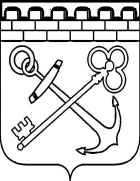 КОМИТЕТ ЛЕНИНГРАДСКОЙ ОБЛАСТИ ПО ТРАНСПОРТУПРИКАЗО внесении изменений в приказ управления Ленинградской области по транспорту от 10 апреля 2018 года № 10 «Об утверждении порядка проведения торгов (аукциона на понижение цены) по выбору коммерческой организации, некоммерческой организации, осуществляющей деятельность, приносящую доход или индивидуального предпринимателя, являющихся исполнителями услуг по перемещению и (или) хранению задержанных транспортных средств на территории Ленинградской области»В целях приведения в соответствие нормативных правовых актов Комитета Ленинградской области по транспорту приказываю:  Внести изменения в приказ управления Ленинградской области по транспорту от 10 апреля 2018 года № 10 «Об утверждении порядка проведения торгов (аукциона на понижение цены) по выбору коммерческой организации, некоммерческой организации, осуществляющей деятельность, приносящую доход или индивидуального предпринимателя, являющихся исполнителями услуг по перемещению и (или) хранению задержанных транспортных средств на территории Ленинградской области» (далее – Приказ) следующие изменения:приложение 5 к Приказу изложить в редакции согласно Приложению 1 к настоящему приказу.2. Контроль за исполнением настоящего приказа оставляю за собой.Председатель Комитета		       		                       М.С. Присяжнюк Приложение 1к приказу Комитета  Ленинградской области по транспортуот «__» _______ 2021 г.  № ____ Составкомиссии по проведению экспертизы документов, производственно-технической базы и персонала коммерческой организации, некоммерческой организации, осуществляющих деятельность, приносящую ей доход, индивидуального предпринимателя, подавших заявку на участие в торгах (аукционе на понижение цены) от «__» ________ 2021 года № ____Председатель комиссии:Председатель комиссии:Руководитель государственного казенного учреждения Ленинградской области «Ленинградское областное управление транспорта»Руководитель государственного казенного учреждения Ленинградской области «Ленинградское областное управление транспорта»Члены комиссии:Ведущий специалист отдела организации перевозок Комитета Ленинградской области по транспорту(по должности)Ведущий специалист отдела организации перевозок Комитета Ленинградской области по транспорту(по должности)Начальник отдела контроля пассажирских перевозок государственного казенного учреждения Ленинградской области «Ленинградское областное управление транспорта»(по должности)Начальник отдела контроля пассажирских перевозок государственного казенного учреждения Ленинградской области «Ленинградское областное управление транспорта»(по должности)Главный специалист отдела контроля пассажирских перевозок государственного казенного учреждения Ленинградской области «Ленинградское областное управление транспорта»(по должности)Главный специалист отдела контроля пассажирских перевозок государственного казенного учреждения Ленинградской области «Ленинградское областное управление транспорта»(по должности)Ведущий специалист отдела контроля пассажирских перевозок государственного казенного учреждения Ленинградской области «Ленинградское областное управление транспорта»(по должности)Ведущий специалист отдела контроля пассажирских перевозок государственного казенного учреждения Ленинградской области «Ленинградское областное управление транспорта»(по должности)